August 23, 2017					 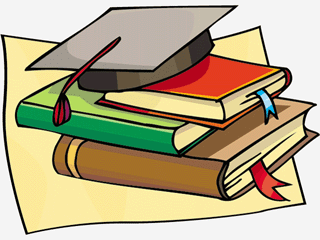 Dear Parents, Welcome back to school and to our exciting 8th grade year! We have several activities this year to make this a memorable time for your child. The following are some dates you may want to record on your calendar for future reference: Friday, August 25th, Mass @ 8:30am. Everyone is welcome to any Liturgy service.Tuesday, September 5th AOLP & Saints visitation at GSCS 7th & 8th grades. Wednesday, September 13th , Mater Dei visitation at GSCS 7th & 8th grades.Tuesday, September 19th, Picture Day. Free dress.Wednesday, September 20th , Cathedral Catholic visitation @ GSCS / PTG meeting @ 6:30pm. Wednesday, October 5th , 8th grade visitation to AOLP & Saints (Drivers needed) 8:15-11:30Monday, October 30th , Don’s Day at Cathedral Catholic. (Drivers needed). 8:30-12:00Friday, October 27th,  Halloween Carnival all day with Haunted House. Wednesday, November 8th , 8th grade visits Mater Dei, at 10:00 – 12:00pm. (Drivers needed).Monday & Tuesday, November 13th & 14th, Parent conferences 1:00-4:00pm classrooms. Monday, December 11th ,  Christmas Program in the Church at 7:00pm. Thursday & Friday, January 10th & 11th, 7th and 8th Grade Retreat at Palomar Christian Center. Pat Clasby will be the moderator. We will do monthly installments due the 20th of October, November, and December or payment in full. More information coming soon. St. Vincent de Paul; service hours for a few hours on 5, Fridays, early evenings, serving dinners. More information coming with confirmations. (Parent drivers are needed). Saturday, January 20th  High School Placement Tests 8:00 am – 12:00 noon.Friday, January 26th Science Fair, all projects due for judging and Science grades. 6th, 7th & 8th. Sunday, January 28th , Open House, projects on display at GSCS. March 29th  – April 8th  2018, Easter break.May 29th , 30th ,  & 31st  8th  grade Exit project based on community service. More information next week.May, Graduation practices during day @ school as needed. (Girls need shoes). And class graduation (cap & gown), picture is around Tuesday, May 8th. Date confirmation later. Graduation fees will go out in March with prorating done for those earning money through fundraising. *All school fees are due paid in full by May 31st 2018. May, play practices as needed. Dates & times will follow. Saturday, May 19th painting & building sets for play. (Parents & paint supplies needed).Friday, May 25th   final work completed by 8th Grade. Sunday, June 3rd    stage setup for play at 5:00pm. (Parents & tools needed). Monday, June 4th , all day school play, practice. Tuesday & Wednesday, June 5th & 6th school play @ 7:00pm. (Break down sets after play).Wednesday, June 6th , 8th grade late start @ 9:00 am. Thursday, June 7th, Disneyland field trip 8th grade. 7:45am – 7:00pm. (Bus)  Friday, June 8th, Convocation Awards, 9:00 – 11:30 am hall. / Dance at 6:00pm in the hall. Saturday, June 9th, Graduation Mass & Celebration @ 10:00 am Church. Reception in the hall immediately after Mass. Sponsored by our 7th grade class. Thank you for your continued support with the educational experiences of your child. It is an exciting time for all of us in 8th Grade. If you have any questions please call or email me and I will get back to you as soon as possible. Mrs. McNeil Mrs.McNeil  M.Ed.8th Grade Homeroom Teacher mmcneil@goodshepherdcatholic.net 858-693-1522 